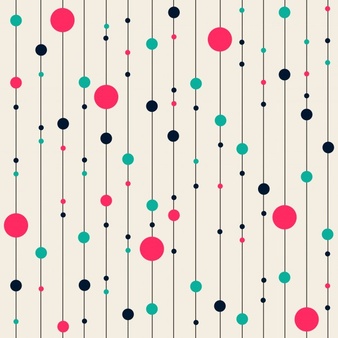 NameCompanyAddressE-mailPhone/CellNameCompanyAddressE-mailPhone/CellNameCompanyAddressE-mailPhone/CellNameCompanyAddressE-mailPhone/CellNameCompanyAddressE-mailPhone/Cell